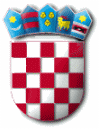 REPUBLIKA HRVATSKAZADARSKA  ŽUPANIJAOPĆINA GRAČACOPĆINSKO VIJEĆEKLASA: 012-03/18-01/1URBROJ: 2198/31-02-20-2Gračac, 26. veljače 2020. g.	Na temelju članka 35. Zakona o lokalnoj i područnoj (regionalnoj) samoupravi (Narodne novine br. 33/01, 60/01-vjerodostojno tumačenje, 129/05, 109/07, 125/08, 36/09, 150/11, 144/12, 19/13, 137/15, 123/17 i 98/19) te članka 32. i 108. Statuta Općine Gračac („Službeni glasnik Zadarske županije“ 11/13, „Službeni glasnik Općine Gračac“ 1/18), Općinsko vijeće Općine Gračac na svojoj 20. sjednici održanoj 26. veljače 2020. godine donosiIZMJENE I DOPUNESTATUTA OPĆINE GRAČACČlanak 1.	U Statutu Općine Gračac („Službeni glasnik Zadarske županije“ 11/13, „Službeni glasnik Općine Gračac“ 1/18), u članku 21. stavku 1. riječ „središnjem“ briše se.	U članku 21. stavku 2. riječ „središnje“ briše se.  Članak 2.	U članku 25. riječ „središnje“ briše se.  Članak 3.	U članku 34. st. 2. riječi: „predstojniku ureda državne uprave u županiji“ zamjenjuju se riječima: „nadležnom tijelu državne uprave u čijem je djelokrugu opći akt“.Članak 4.	U članku 47. stavku 3. podstavku 25. riječi: „odnosno poslova državne uprave, ako su preneseni Općini“ brišu se.	U podstavku 26. riječi: „i poslovima državne uprave“ brišu se.Članak 5.	U članku 48. iza stavka 1. dodaje se stavak 2. koji glasi:„Općinski načelnik odgovoran je za zakonito i pravilno obavljanje povjerenih poslova državne uprave tijelu državne uprave nadležnom za upravni nadzor u odgovarajućem upravnom području.“Članak 6.U članku 50. stavku 1. podstavku 1. riječi „predstojnika ureda državne uprave u Zadarskoj županiji“ zamjenjuju se riječima „nadležno tijelo državne uprave u čijem djelokrugu je opći akt“.Članak 7.U članku 63. stavku 1. riječi „obavljanje poslova državne uprave koji su zakonom prenijeti na Općinu“ zamjenjuju se riječima „povjerenih poslova državne uprave“.Članak 8.U članku 100. riječ „središnja“ briše se.Članak 9.U članku 101. riječi „obavlja Ured državne uprave u Zadarskoj županiji i nadležna središnja“ zamjenjuju se riječima „obavljaju nadležna“.Članak  10.	Ove Izmjene i dopune Statuta Općine Gračac stupaju na snagu osmog dana nakon objave u „Službenom glasniku Općine Gračac“.                                        				      PREDSJEDNIK:                                 				 Tadija Šišić, dipl. iur.